Profesionālo kvalifikāciju apliecinošā dokumenta sērija ____________ Nr._____________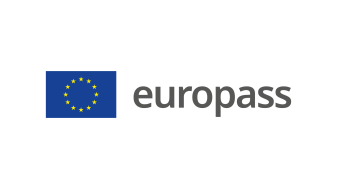 Pielikums profesionālo kvalifikāciju apliecinošam dokumentam(*) Latvija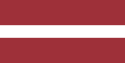 1. Profesionālo kvalifikāciju apliecinošā dokumenta nosaukums(1) Atestāts par arodizglītību Profesionālās kvalifikācijas apliecībaProfesionālā kvalifikācija: Programmvadības metālapstrādes darbgaldu operators(1) oriģinālvalodā2. Profesionālo kvalifikāciju apliecinošā dokumenta nosaukuma tulkojums(2) A certificate of vocational basic education A vocational qualification certificateVocational qualification:  CNC operator **(2) Ja nepieciešams. Šim tulkojumam nav juridiska statusa.3. Kompetenču raksturojumsProgrammvadības metālapstrādes darbagaldu iestatītājs operators veic programmvadības darbgaldu, tehnoloģisko līniju, materiālu un palīgierīču sagatavošanu un pārbaudīšanu produkcijas ražošanai.Apguvis kompetences šādu profesionālo pienākumu un uzdevumu veikšanai:Programmvadības metālapstrādes darbgalda sagatavošana tehnoloģiskajam procesam: -   veikt programmvadības metālapstrādes darbgalda tehnisko apkopi; -   veikt programmvadības metālapstrādes darbgalda sagatavošanu darbam; -   veikt programmvadības metālapstrādes darbgaldu ieslēgšanu, vadīšanu un izslēgšanu; -   veikt programmvadības metālapstrādes iestatīšanu; -   veikt korekcijas apstrādes programmā; -   iestatīt fiksēto punktu - nulles punktu; -   lietot nepieciešamo aprīkojumu; -   uzstādīt nepieciešamo aprīkojumu un instrumentus. 3.2.  Darbs ar tehnisko dokumentāciju: -  lasīt un lietot tehnisko dokumentāciju; -  lasīt skices un darba rasējumus; -  izmantot tehnoloģiskās kartes; -  izvēlēties darba instrumentus atbilstoši tehnoloģiskajai kartei; -  programmvadības metālapstrādes darbgaldu detaļu apstrādes programmas; -  pielietot instrumentu katalogu; -  izvēlēties eļļošanas un dzesēšanas šķidrumus atbilstoši darbgalda un tehnoloģiskajai dokumentācijai; -  veikt programmvadības metālapstrādes darbgalda tehnisko apkopi saskaņā ar darbgalda lietošanas instrukciju; -  izmantot drošības tehnikas dokumentāciju; -  ievērot darba aizsardzības informatīvās norādes. 3.3. Izejmateriālu sagatavošanu programmvadības metālapstrādes darbgaldam:-   veikt sagatavju iestatīšanu un to atbilstības pārbaudi; -   veikt instrumentu un palīgierīču iestatīšanu; -   veikt apstrādes instrumentu korekcijas; -   veikt instrumentu nomaiņu; -   veikt sagatavju iestatīšanu un to atbilstības pārbaudi; -   veikt instrumentu izmēra iestatīšanu un nepieciešamās korekcijas; -   veikt mērinstrumentu sagatavošanu.3.4. Programmvadības metālapstrādes darbgaldu, instrumentu un palīgierīču sagatavošana noteiktas produkcijas ražošanai: - veikt programmvadības metālapstrādes iestatīšanu; - veikt apstrādes instrumentu korekcijas; - veikt instrumentu nomaiņu; - iestatīt fiksēto punktu - nulles punktu; - iestatīt un koriģēt programmvadības metālapstrādes darbgaldu apstrādes programmas manuālā vadības režīmā. 3.5. Kontroldetaļas sērijveida ražošanas produkcijas parauga izgatavošana: - veikt nepieciešamos iestatījumus vienkāršas apstrādes programmas palaišanai uz programmvadības      metālapstrādes darbgaldiem; - veikt apstrādes programmas testēšanu, izmantojot programmvadības metālapstrādes darbgaldu iespējas; -   veikt sagatavju iestatīšanu un to atbilstības pārbaudi; - izgatavot kontroldetaļu un pārbaudīt tās tehnisko un kvalitatīvo rādītāju atbilstību tehnoloģiskajām prasībām; - ievadīt vienkāršas apstrādes programmas manuālā režīmā; - veikt kontroldetaļas izgatavošanu; - veikt detaļu izmēru regulāru pārbaudi. - veikt virsmas raupjuma atbilstības regulāru pārbaudi; - izmēru kontrolei lietot mērinstrumentus; - sagatavot detaļu automātiskam ražošanas procesam; - veikt nepieciešamās korekcijas apstrādes programmā pēc kontroldetaļas izgatavošanas; - ievērot darba aizsardzības un vides aizsardzības prasības. Papildu kompetences:<<Aizpilda izglītības iestāde>>;...;...;...4. Nodarbinātības iespējas atbilstoši profesionālajai kvalifikācijai(3)Strādāt ar programmvadības metālapstrādes darbgaldiem metālapstrādes un mašīnbūves uzņēmumos.(3) Ja iespējams5. Profesionālo kvalifikāciju apliecinošā dokumenta raksturojums5. Profesionālo kvalifikāciju apliecinošā dokumenta raksturojumsProfesionālo kvalifikāciju apliecinošo dokumentu izsniegušās iestādes nosaukums un statussValsts iestāde, kas nodrošina profesionālo kvalifikāciju apliecinošā dokumenta atzīšanu<<Dokumenta izsniedzēja pilns nosaukums, adrese, tālruņa Nr., tīmekļa vietnes adrese; elektroniskā pasta adrese. Izsniedzēja juridiskais statuss>>Latvijas Republikas Izglītības un zinātnes ministrija, tīmekļa vietne: www.izm.gov.lv Profesionālo kvalifikāciju apliecinošā dokumenta līmenis(valsts vai starptautisks)Vērtējumu skala/Vērtējums, kas apliecina prasību izpildiValsts atzīts dokuments, atbilst trešajam Latvijas kvalifikāciju ietvarstruktūras līmenim (3. LKI) un trešajam Eiropas kvalifikāciju ietvarstruktūras līmenim (3. EKI).Profesionālās kvalifikācijas eksāmenā saņemtais vērtējums ne zemāk par "viduvēji – 5"(vērtēšanā izmanto 10 ballu vērtējuma skalu).Pieejamība nākamajam izglītības līmenimStarptautiskie līgumi vai vienošanāsAtestāts par arodizglītību vai vidējo izglītību dod iespēju turpināt izglītību 4. LKI/4. EKI līmenī.<<Ja attiecināms. Aizpilda izglītības iestāde, gadījumā, ja noslēgtie starptautiskie līgumi vai vienošanās paredz papildu sertifikātu izsniegšanu. Ja nav attiecināms, komentāru dzēst>>Juridiskais pamatsJuridiskais pamatsProfesionālās izglītības likums (6. pants).Profesionālās izglītības likums (6. pants).6. Profesionālo kvalifikāciju apliecinošā dokumenta iegūšanas veids6. Profesionālo kvalifikāciju apliecinošā dokumenta iegūšanas veids6. Profesionālo kvalifikāciju apliecinošā dokumenta iegūšanas veids6. Profesionālo kvalifikāciju apliecinošā dokumenta iegūšanas veids Formālā izglītība: Klātiene Klātiene (darba vidē balstītas mācības) Neklātiene Formālā izglītība: Klātiene Klātiene (darba vidē balstītas mācības) Neklātiene Ārpus formālās izglītības sistēmas apgūtā izglītība Ārpus formālās izglītības sistēmas apgūtā izglītībaKopējais mācību ilgums*** (stundas/gadi) _______________Kopējais mācību ilgums*** (stundas/gadi) _______________Kopējais mācību ilgums*** (stundas/gadi) _______________Kopējais mācību ilgums*** (stundas/gadi) _______________A: Iegūtās profesionālās izglītības aprakstsB: Procentos no visas (100%) programmas B: Procentos no visas (100%) programmas C: Ilgums (stundas/nedēļas)Izglītības programmas daļa, kas apgūta izglītības iestādē<<Ieraksta izglītības programmas apjomu (%), kas apgūts izglītības iestādes mācību telpās>><<Ieraksta izglītības programmas apjomu (%), kas apgūts izglītības iestādes mācību telpās>><<Ieraksta izglītības programmas apjomu (stundās vai mācību nedēļās), kas apgūts izglītības iestādes mācību telpās>>Izglītības programmas daļa, kas apgūta praksē darba vietā, t.sk. darba vidē balstītās mācībās<<Ieraksta izglītības programmas apjomu (%), kas apgūts ārpus izglītības iestādes mācību telpām,t.i. praktiskās mācības uzņēmumā/-os, mācību praksē darba vietā, darba vidē balstītas mācības>><<Ieraksta izglītības programmas apjomu (%), kas apgūts ārpus izglītības iestādes mācību telpām,t.i. praktiskās mācības uzņēmumā/-os, mācību praksē darba vietā, darba vidē balstītas mācības>><<Ieraksta izglītības programmas apjomu (stundās vai mācību nedēļās), kas apgūts ārpus izglītības iestādes mācību telpām,t.i. praktiskās mācības uzņēmumā/-os, mācību praksē darba vietā, darba vidē balstītas>>*** Attiecināms uz formālajā ceļā iegūto izglītību.Papildu informācija pieejama:www.izm.gov.lvhttps://visc.gov.lv/profizglitiba/stand_saraksts_mk_not_626.shtmlNacionālais informācijas centrs:Latvijas Nacionālais Europass centrs, http://www.europass.lv/*** Attiecināms uz formālajā ceļā iegūto izglītību.Papildu informācija pieejama:www.izm.gov.lvhttps://visc.gov.lv/profizglitiba/stand_saraksts_mk_not_626.shtmlNacionālais informācijas centrs:Latvijas Nacionālais Europass centrs, http://www.europass.lv/*** Attiecināms uz formālajā ceļā iegūto izglītību.Papildu informācija pieejama:www.izm.gov.lvhttps://visc.gov.lv/profizglitiba/stand_saraksts_mk_not_626.shtmlNacionālais informācijas centrs:Latvijas Nacionālais Europass centrs, http://www.europass.lv/*** Attiecināms uz formālajā ceļā iegūto izglītību.Papildu informācija pieejama:www.izm.gov.lvhttps://visc.gov.lv/profizglitiba/stand_saraksts_mk_not_626.shtmlNacionālais informācijas centrs:Latvijas Nacionālais Europass centrs, http://www.europass.lv/